BIODATAIdentitas MahasiswaNama			: Ginda RahmiNPM			: 172114116Tempat/ Tanggal Lahir	: Banda Aceh, 10 November 1995Jenis Kelamin		: PerempuanAgama 			: IslamStatus Perkawinan	: Belum KawinPekerjaan		: -Anak Ke		: 4 (empat)Alamat			: Jalan Teuku Nyak Arief Lr. Seuke Darussalam Banda AcehNo. Telp/Hp		: 085277929233PendidikanSD			: SD Negeri 16 Banda AcehSMP			: SMP Negeri 6 Banda AcehSMA			: SMA Labschool Unsyiah Banda AcehDIII			: Akademi Farmasi Pemerintah AcehPerguruan Tinggi	: Universitas Muslim Nusantara Al-Washliyah Medan Judul Skripsi                	: Formulasi Sediaan Orally Disintegrating Tablet Ekstrak Etanol Kunyit (Curcuma domestica Val.) Dengan Primogel Sebagai SuperdisintegrantDosen Pembimbing	: 1. Minda Sari Lubis, S.Farm., M.Si, Apt			  2. Dr. Samran, M.Si, AptOrang TuaNama (Ayah)	: Drs. NasirPekerjaan		: Pensiunan PNSNama (Ibu)		: Ainal Mardhiah S.PdPekerjaan		: GuruAlamat		: Jalan Teuku Nyak Arief Lr. Seuke Darussalam Banda Aceh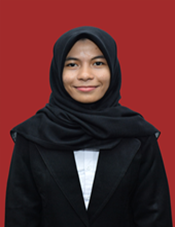 Medan,       Agustus 2019Hormat Saya,GINDA RAHMI